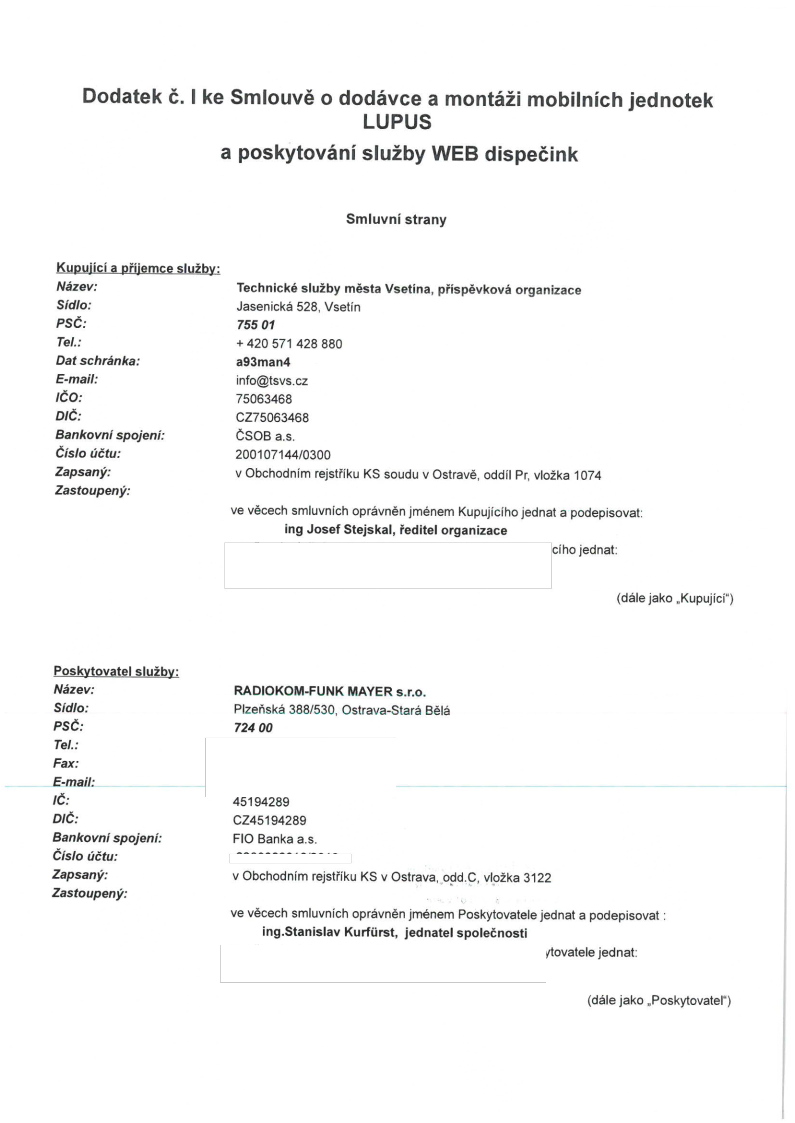 Dodatek6.|keSmlouvéododévceamontéiimobilnichjednotek 
LUPUS aposkytovénisluibyWEBdispeéink Smluvnistrany Kupuiiciapi‘iiemcesluiby: Nézev: Sidla: PSC‘: Tel.: Datschrénka: E-mail: [60: mo": Bankovnispojem’: 
Cislofiétu: Zapsany: Zastoupeny: Poskytovatelsluiby: P86: Fax: [6: DIC‘: 
Bankovm’spojeni: echnickésluibyméstaVsetina,pi‘ispévkovéorganizace asenické528,Vsetin 75501 a93man4 info@tsvs.cz 75063468 CZ75063468 CSOBas. 200107144/0300 
vObchodnimrejstfikuKSsouduvOstravé.oddilPr,vloika1074 evécechsmiuvm’choprévnénjménemKupujicihojednatapodepisovat: 
ingJosefStejskal,Feditelorganizace cihojednat: délejako,,Kupujici") RADIOKOM-FUNKMAYERs.r.o. 
Plzefiské388/530,Ostrava-StaréBélé 72400 45194289 
CZ45194289 
FIOBankaas. vObchodnimrejstfi'kuKSvOstrava,_ogd.C,vloika3122 vevécechsmluvnichoprévnénjménemPoskytovatelejednatapodepisovat	: 
ing.StanislavKurfiirst,jednatelspoleénosti ytovatelejednat: (délejako,,Poskytovatel“) 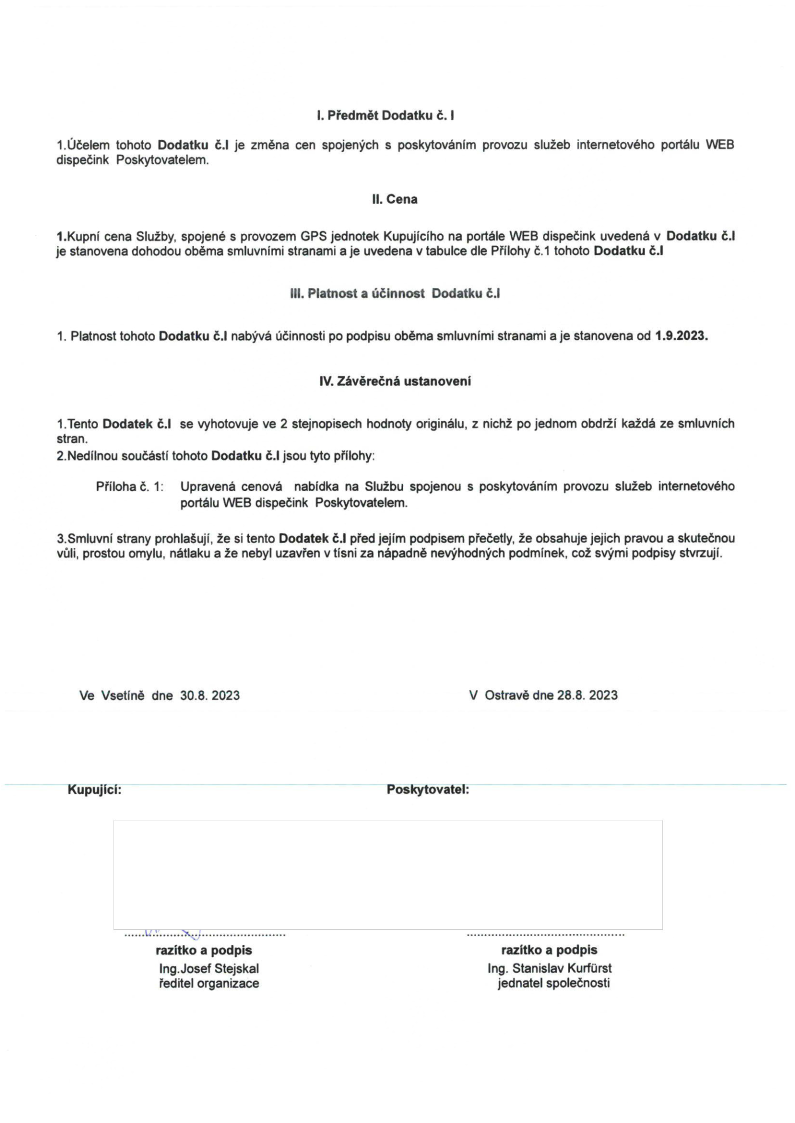 I.PFedmétDodatkuE.I 
1.UéelerntohotoDodatkué.ljezménacanspojen9chsposkytovénimprovozusluiebinternetovéhoportéluWEB diSpeéinkPoskytovatelem. ll.Cena 1.KupnicenaSluiby,spojenésprovozemGPSjednotekKupujicihonaportéleWEBdispeéinkuvedenévDodatkuéJ jestanovenadohodouobémasmluvnimistranamiaisuvedenavtabulcedlePfilohy6.1tohotoDodatku6.I Ill.PlatnostafiéinnostDodatkué. 1.PlatnosttohotoDodatkué.lnabyvéfléinnostipopodpisuobémasmluvnimistranamiajestanovena0d1.9.2023. IV.Zévéreénéustanoveni 1.TentoDodatek(3.!5evyhotovujeve2stejnopisechhodnotyoriginélu,znichipojednomobdriikaidézesmluvnich stran. 2.NedilnousouééstitohotoDodatkué.|jsoutytopfilohy: Pfiloha6.1:UpravenécenovénabidkanaSluibuspojenousposkytovénimprovozusluiebinternetového 
portéluWEBdiSpeéinkPoskytovatelem. 3.8mluvnistranyprohlaéuji’,2e5%tentoDodateké.Ipi‘edjejimpodpisempfeéetly,2eobsahujejejichpravouaskuteénou vflli,prostouomylu,nétlakua2enebyluzavfenvtisnizanépadnénevi/hodny'rchpodminek.cotsvymipodpisystvrzuji. VeVsetinédne30.8.2023	VOstravédne28.8.2023 Kupujici:	Poskytovatel: lllllllllllllllllllllllllllllllllllllllllllll razitkoapodpis		razitkoapodpis 
lng.JosefStejskal	lng.StanislavKurfflrst feditelorganizace	jednatelspoleénosti 